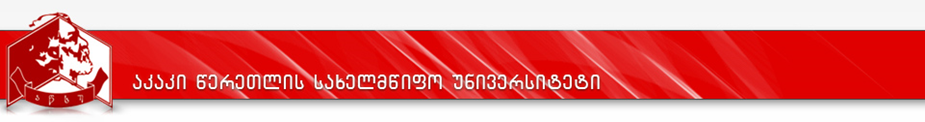 CurriculumAppendix 1Study plan: 2017-2019 program: English Language and LiteratureAwarding qualification: MA of Humanities in English PhilologyProgram TitleProgram TitleEnglish Language and LiteratureAcademic DegreeAcademic Degree MA in English PhilologyThe Name of the FacultyThe Name of the FacultyFaculty of Humanities Head of the programmeHead of the programmeDoctor of Philology, Associated Professor Maia AlavidzeTel.: 0431 214660 / 577316705e-mail: maia.alavidze@atsu.edu.geProgram duration / volume (semesters, credits)Program duration / volume (semesters, credits)Program Duration – 4 semesters  In order to obtain 120 ECTS, MA student is required to accumulate 120 ECTS, out of which 90 ECTS are attributed to study component, and 30 ECTS to MA Thesis. Language of  InstructionLanguage of  InstructionGG GeorgianProgram elaboration and update datesProgram elaboration and update datesAdmission requirementsAdmission requirementsAdmission requirements 	In order to be admitted to the program the applicant is required to:have BA degree or its equivalent;have passed Unified Masters’ Examination. have passed written University examination in English, which covers the following subjects: theoretical grammar, History of English Language, lexicology, the history of English and American literature. The exam is conducted by University commission of the relevant field.It is desirable to have taken part in scientific conferences, scientific publications, have international certificates, internship at the universities abroad (the students having this qualification, will have privileges in case if the applicants accumulated equal points at University examination).  	In order to be admitted to the program the applicant is required to:have BA degree or its equivalent;have passed Unified Masters’ Examination. have passed written University examination in English, which covers the following subjects: theoretical grammar, History of English Language, lexicology, the history of English and American literature. The exam is conducted by University commission of the relevant field.It is desirable to have taken part in scientific conferences, scientific publications, have international certificates, internship at the universities abroad (the students having this qualification, will have privileges in case if the applicants accumulated equal points at University examination).  	In order to be admitted to the program the applicant is required to:have BA degree or its equivalent;have passed Unified Masters’ Examination. have passed written University examination in English, which covers the following subjects: theoretical grammar, History of English Language, lexicology, the history of English and American literature. The exam is conducted by University commission of the relevant field.It is desirable to have taken part in scientific conferences, scientific publications, have international certificates, internship at the universities abroad (the students having this qualification, will have privileges in case if the applicants accumulated equal points at University examination). Program aimsProgram aimsProgram aimsMA program “English Language and literature” implies the deep expansion of general philological knowledge acquired by the student at Bachelor level and obtaining and development of field competences. The program includes the modules of English linguistics and literature studies and aims to cultivate highly qualified MA graduates – Philologists, having wide knowledge of field development peculiarities and scientific-research work abilities for the further scientific activities. Hence, MA program sets the following specific goals:Develop field and scientific competences of MA students in the field of English Philology (to the direction of Linguistics as well as Literature studies) and create appropriate basis to continue studying at PhD level; Provide MA students with the abilities and skills to analyze scientific theories, critically assess them and make constructive, grounded conclusions, carry out independent scientific work and research, find empirical materials and critical literature independently; Support the development of general and transferable skills, which will help the graduate to adapt field knowledge and the skills to academic or other contexts. MA program “English Language and literature” implies the deep expansion of general philological knowledge acquired by the student at Bachelor level and obtaining and development of field competences. The program includes the modules of English linguistics and literature studies and aims to cultivate highly qualified MA graduates – Philologists, having wide knowledge of field development peculiarities and scientific-research work abilities for the further scientific activities. Hence, MA program sets the following specific goals:Develop field and scientific competences of MA students in the field of English Philology (to the direction of Linguistics as well as Literature studies) and create appropriate basis to continue studying at PhD level; Provide MA students with the abilities and skills to analyze scientific theories, critically assess them and make constructive, grounded conclusions, carry out independent scientific work and research, find empirical materials and critical literature independently; Support the development of general and transferable skills, which will help the graduate to adapt field knowledge and the skills to academic or other contexts. MA program “English Language and literature” implies the deep expansion of general philological knowledge acquired by the student at Bachelor level and obtaining and development of field competences. The program includes the modules of English linguistics and literature studies and aims to cultivate highly qualified MA graduates – Philologists, having wide knowledge of field development peculiarities and scientific-research work abilities for the further scientific activities. Hence, MA program sets the following specific goals:Develop field and scientific competences of MA students in the field of English Philology (to the direction of Linguistics as well as Literature studies) and create appropriate basis to continue studying at PhD level; Provide MA students with the abilities and skills to analyze scientific theories, critically assess them and make constructive, grounded conclusions, carry out independent scientific work and research, find empirical materials and critical literature independently; Support the development of general and transferable skills, which will help the graduate to adapt field knowledge and the skills to academic or other contexts. Learning Outcomes  (General and field competences)(the map of learning outcomes is attached as appendix 2)Learning Outcomes  (General and field competences)(the map of learning outcomes is attached as appendix 2)Learning Outcomes  (General and field competences)(the map of learning outcomes is attached as appendix 2)Knowledge and understanding Will get introduced to theoretical basics and methodological peculiarities of separate fields, including functional grammar, semantics, linguistic pragmatics, communicative linguistics, sociolinguistics; Will learn interdisciplinary research methods (linguo-stylistics, discourse analysis, fiction text analysis and interpretation, theory and practice of translation) Will master major directions of literature studies and development history of literary genres, will be introduced to program works (reading of selected literary texts) ( historical poetics of English Novel, Historical Poetics of English Drama, Historical Poetics of English Literature, English Literature and Theater, Mythos in Anglo-American Modernist Literature.Will master research methods of literary studies and the technics of interpretation (American literature critics and the theory of literature, the basics of comparative-typological literary studies)Will have an opportunity to get aware of specific forms of English philosophical thinking, which determined the formation of English literature and linguistic traditions to a great extent (field philosophy); will be aware of culture diversity, its functions, structure and socio-dynamics of various cultures (the basics of cultural studies).Will get introduced to theoretical basics and methodological peculiarities of separate fields, including functional grammar, semantics, linguistic pragmatics, communicative linguistics, sociolinguistics; Will learn interdisciplinary research methods (linguo-stylistics, discourse analysis, fiction text analysis and interpretation, theory and practice of translation) Will master major directions of literature studies and development history of literary genres, will be introduced to program works (reading of selected literary texts) ( historical poetics of English Novel, Historical Poetics of English Drama, Historical Poetics of English Literature, English Literature and Theater, Mythos in Anglo-American Modernist Literature.Will master research methods of literary studies and the technics of interpretation (American literature critics and the theory of literature, the basics of comparative-typological literary studies)Will have an opportunity to get aware of specific forms of English philosophical thinking, which determined the formation of English literature and linguistic traditions to a great extent (field philosophy); will be aware of culture diversity, its functions, structure and socio-dynamics of various cultures (the basics of cultural studies).Applying knowledgeStudents will have:the ability to use various methods in solving philological research problems;the ability to process, translate-comment obtained scientific literature;the ability to find, obtain, assess and sort scientific literature necessary for linguistic as well as literary studies researches. The ability to summarize research outcomes;the ability to find original ways for solving complex problems in the field of philology;the ability to apply his/her high language competences in the academic environment;the ability to select and read authentic texts, conduct field specific discourse and express his/her own critical ideas constructively through verbal and written communication forms.Students will have:the ability to use various methods in solving philological research problems;the ability to process, translate-comment obtained scientific literature;the ability to find, obtain, assess and sort scientific literature necessary for linguistic as well as literary studies researches. The ability to summarize research outcomes;the ability to find original ways for solving complex problems in the field of philology;the ability to apply his/her high language competences in the academic environment;the ability to select and read authentic texts, conduct field specific discourse and express his/her own critical ideas constructively through verbal and written communication forms.Making judgmentMA graduate will be able to:formulate major problems in English philology field, collect data, systematize it and scientically analyze with the consideration of scientific analysis;formulate grounded conclusions as a result of critical analysis of obtained information;do innovative synthesis of the latest information through interdisciplinary research methodology, corresponding to their own research interests and aims. MA graduate will be able to:formulate major problems in English philology field, collect data, systematize it and scientically analyze with the consideration of scientific analysis;formulate grounded conclusions as a result of critical analysis of obtained information;do innovative synthesis of the latest information through interdisciplinary research methodology, corresponding to their own research interests and aims. Communication skillsMA graduate will be able to:conduct communication process in an effective way (both in terms of linguistic as well as functional adequacy) among academic society in Georgian and English languages;present theoretical provisions, conclusions and generalizations made in the process of independent work;to use technical means (audio, video, DVD, computer, projector, poster) for the purpose of delivering research outcomes and learning materials to the audience in an effective way;use internet sources in learning-research process.  MA graduate will be able to:conduct communication process in an effective way (both in terms of linguistic as well as functional adequacy) among academic society in Georgian and English languages;present theoretical provisions, conclusions and generalizations made in the process of independent work;to use technical means (audio, video, DVD, computer, projector, poster) for the purpose of delivering research outcomes and learning materials to the audience in an effective way;use internet sources in learning-research process.  Learning skillsUpon the completion of the course, the graduate will have:an ability to assess his/her capabilities in an objective way;an ability to learn independently as well as in groups;a wide range of learning strategies;an ability to correctly determine the plans to widen one’s knowledge;an ability to reasonably manage time, which is reflected on division of individual work in a sensible way and preparation of assignments on time;an ability to overcome difficulties and build up strategies;an ability to participate in the planning process of studying and in determining research directions. Upon the completion of the course, the graduate will have:an ability to assess his/her capabilities in an objective way;an ability to learn independently as well as in groups;a wide range of learning strategies;an ability to correctly determine the plans to widen one’s knowledge;an ability to reasonably manage time, which is reflected on division of individual work in a sensible way and preparation of assignments on time;an ability to overcome difficulties and build up strategies;an ability to participate in the planning process of studying and in determining research directions. ValuesMA graduate will be able to:understand his/her responsibility in maintaining their own identity and establishment of multicultural view of life;comprehend, objectively assess and respect the views originated on the different cultural and national grounds;determine his/her or others attitudes towards certain linguistic or mental stereotypes and participate in formulating novel attitudes. maintain academic honesty principles in learning and research work process. MA graduate will be able to:understand his/her responsibility in maintaining their own identity and establishment of multicultural view of life;comprehend, objectively assess and respect the views originated on the different cultural and national grounds;determine his/her or others attitudes towards certain linguistic or mental stereotypes and participate in formulating novel attitudes. maintain academic honesty principles in learning and research work process. Teaching methodsTeaching methodsTeaching methodsIn order to achieve program aims, verbal method, method of work and demonstration of the book, discussion-debates, action-oriented teaching, deduction and induction, abstraction, analysis and synthesis method as well as informational-technical methods will be employed in the process of lectures and practical works. One of the priorities of the program is to stimulate the activity of MA students during lectures, practical seminars, which provide highest results of the teaching. Teaching methods used in the implementation of the program provides achievement of the outcomes, which the program aims at.In order to achieve program aims, verbal method, method of work and demonstration of the book, discussion-debates, action-oriented teaching, deduction and induction, abstraction, analysis and synthesis method as well as informational-technical methods will be employed in the process of lectures and practical works. One of the priorities of the program is to stimulate the activity of MA students during lectures, practical seminars, which provide highest results of the teaching. Teaching methods used in the implementation of the program provides achievement of the outcomes, which the program aims at.In order to achieve program aims, verbal method, method of work and demonstration of the book, discussion-debates, action-oriented teaching, deduction and induction, abstraction, analysis and synthesis method as well as informational-technical methods will be employed in the process of lectures and practical works. One of the priorities of the program is to stimulate the activity of MA students during lectures, practical seminars, which provide highest results of the teaching. Teaching methods used in the implementation of the program provides achievement of the outcomes, which the program aims at.Structure of the ProgramStructure of the ProgramStructure of the ProgramProgram compulsory courses – 15 ECTSEnglish Linguistics – 30 ECTSEnglish literary studies – 20 ECTSProgram optional courses – 25 ECTSMA thesis – 30 ECTSStudy plan is attached as appendix 1.Program compulsory courses – 15 ECTSEnglish Linguistics – 30 ECTSEnglish literary studies – 20 ECTSProgram optional courses – 25 ECTSMA thesis – 30 ECTSStudy plan is attached as appendix 1.Program compulsory courses – 15 ECTSEnglish Linguistics – 30 ECTSEnglish literary studies – 20 ECTSProgram optional courses – 25 ECTSMA thesis – 30 ECTSStudy plan is attached as appendix 1.Assessment systemAssessment systemAssessment systemAssessment of the academic performance of students of higher education programs at Akaki Tsereteli State University is carried out on the basis of the orders of the Minister of Education and Science of Georgia №3 (21.09.2009) and No.102 / n of August 18, 2016. The credits attributed to the program component can be obtained only in case when the learning outcomes are achieved in the syllabus, which is confirmed with one of the positive assessments provided by the assessment system.Assessment system at Akaki Tsereteli State University is divided into the following components:Educational program component assessment (100 points) include mid-term evaluation of 60 points, which on the other hand consists of the following forms of assessment:Student activity during academic term (includes various components) – no more than 30 points;Mid-term examination – no less than 30 points;Final examination – 40 points. The student is awarded with the right to take final examination only in case if the sum of his/her midterm evaluation represents at least 18 points.Assessment system foresees:a) five types of positive assessment:a.a) (A) excellent – 91 – 100 points;a.b) (B) very good – 81 – 90 points; a.c) (C) good –  71-80 points;a.d) (D) satisfactory –61-70 points; a.e) (E) sufficient –51-60 points.b) two types of negative assessmentb.a) (FX) not passed –41-50 points, a student is in need of more working capacity and he/she is conferred a right to take additional exam with the help of independent work;b.b) (F) failed – 0-40 points. The work provided by a student is not sufficient and he/she must study a subject again.If a student gets the negative assessment of FX he/she shall have the right to take a makeup exam, the date of which shall be set no later than 5 days after the announcement of final examination results. (mentioned obligation does not apply to dissertation, MA project/paper, creative/performance works or other kinds of scientific projects/works).  Minimum range of assessment received by the student on the final exam is determined by 15 points The assessment, received by the student at the makeup exam is not added to previously received assessment on final exam. The assessment received after makeup exam represents the final examination and is reflected on the final assessment of the study component of the educational program. if student’s overall assessment represents 0-50 points, taking into consideration makeup exam, his/her final assessment is considered to be F – 0. Note: mid-term and final (makeup) examinations shall be conducted in formalized forms.Assessment of the academic performance of students of higher education programs at Akaki Tsereteli State University is carried out on the basis of the orders of the Minister of Education and Science of Georgia №3 (21.09.2009) and No.102 / n of August 18, 2016. The credits attributed to the program component can be obtained only in case when the learning outcomes are achieved in the syllabus, which is confirmed with one of the positive assessments provided by the assessment system.Assessment system at Akaki Tsereteli State University is divided into the following components:Educational program component assessment (100 points) include mid-term evaluation of 60 points, which on the other hand consists of the following forms of assessment:Student activity during academic term (includes various components) – no more than 30 points;Mid-term examination – no less than 30 points;Final examination – 40 points. The student is awarded with the right to take final examination only in case if the sum of his/her midterm evaluation represents at least 18 points.Assessment system foresees:a) five types of positive assessment:a.a) (A) excellent – 91 – 100 points;a.b) (B) very good – 81 – 90 points; a.c) (C) good –  71-80 points;a.d) (D) satisfactory –61-70 points; a.e) (E) sufficient –51-60 points.b) two types of negative assessmentb.a) (FX) not passed –41-50 points, a student is in need of more working capacity and he/she is conferred a right to take additional exam with the help of independent work;b.b) (F) failed – 0-40 points. The work provided by a student is not sufficient and he/she must study a subject again.If a student gets the negative assessment of FX he/she shall have the right to take a makeup exam, the date of which shall be set no later than 5 days after the announcement of final examination results. (mentioned obligation does not apply to dissertation, MA project/paper, creative/performance works or other kinds of scientific projects/works).  Minimum range of assessment received by the student on the final exam is determined by 15 points The assessment, received by the student at the makeup exam is not added to previously received assessment on final exam. The assessment received after makeup exam represents the final examination and is reflected on the final assessment of the study component of the educational program. if student’s overall assessment represents 0-50 points, taking into consideration makeup exam, his/her final assessment is considered to be F – 0. Note: mid-term and final (makeup) examinations shall be conducted in formalized forms.Assessment of the academic performance of students of higher education programs at Akaki Tsereteli State University is carried out on the basis of the orders of the Minister of Education and Science of Georgia №3 (21.09.2009) and No.102 / n of August 18, 2016. The credits attributed to the program component can be obtained only in case when the learning outcomes are achieved in the syllabus, which is confirmed with one of the positive assessments provided by the assessment system.Assessment system at Akaki Tsereteli State University is divided into the following components:Educational program component assessment (100 points) include mid-term evaluation of 60 points, which on the other hand consists of the following forms of assessment:Student activity during academic term (includes various components) – no more than 30 points;Mid-term examination – no less than 30 points;Final examination – 40 points. The student is awarded with the right to take final examination only in case if the sum of his/her midterm evaluation represents at least 18 points.Assessment system foresees:a) five types of positive assessment:a.a) (A) excellent – 91 – 100 points;a.b) (B) very good – 81 – 90 points; a.c) (C) good –  71-80 points;a.d) (D) satisfactory –61-70 points; a.e) (E) sufficient –51-60 points.b) two types of negative assessmentb.a) (FX) not passed –41-50 points, a student is in need of more working capacity and he/she is conferred a right to take additional exam with the help of independent work;b.b) (F) failed – 0-40 points. The work provided by a student is not sufficient and he/she must study a subject again.If a student gets the negative assessment of FX he/she shall have the right to take a makeup exam, the date of which shall be set no later than 5 days after the announcement of final examination results. (mentioned obligation does not apply to dissertation, MA project/paper, creative/performance works or other kinds of scientific projects/works).  Minimum range of assessment received by the student on the final exam is determined by 15 points The assessment, received by the student at the makeup exam is not added to previously received assessment on final exam. The assessment received after makeup exam represents the final examination and is reflected on the final assessment of the study component of the educational program. if student’s overall assessment represents 0-50 points, taking into consideration makeup exam, his/her final assessment is considered to be F – 0. Note: mid-term and final (makeup) examinations shall be conducted in formalized forms.Employment areasEmployment areasEmployment areasThe program cultivates highly qualified specialists in English language and literature, who will be able to employ at teaching-pedagogical as well as at scientific fields, work at governmental and non-governmental organizations. More specifically, the graduate will be able to employ at: Science and research – study at PhD level;Research institutions: National Center of Handwritings, Literature Institute, Linguistics Institute;Education – administrator (higher educational institutions, the Ministry of Education and Science of Georgia);Publishing – corrector, stylist, technical editorJournalism – moderator, correspondent, editor (radio and television);Corrector and correspondent (at journals and newspapers editing offices);Governmental and non-governmental institutions – secretary, administrator; Politics – international organizations, diplomacy, international foundations and bilateral projects;Private and public services of culture – guide, manager (museums, international exhibitions and festivals);Public service - reviewer (advertising, marketing);Administration – administrator, manager;Cultural heritage protection – reviewer (assets, museums, libraries, archeological excavations and etc.The program cultivates highly qualified specialists in English language and literature, who will be able to employ at teaching-pedagogical as well as at scientific fields, work at governmental and non-governmental organizations. More specifically, the graduate will be able to employ at: Science and research – study at PhD level;Research institutions: National Center of Handwritings, Literature Institute, Linguistics Institute;Education – administrator (higher educational institutions, the Ministry of Education and Science of Georgia);Publishing – corrector, stylist, technical editorJournalism – moderator, correspondent, editor (radio and television);Corrector and correspondent (at journals and newspapers editing offices);Governmental and non-governmental institutions – secretary, administrator; Politics – international organizations, diplomacy, international foundations and bilateral projects;Private and public services of culture – guide, manager (museums, international exhibitions and festivals);Public service - reviewer (advertising, marketing);Administration – administrator, manager;Cultural heritage protection – reviewer (assets, museums, libraries, archeological excavations and etc.The program cultivates highly qualified specialists in English language and literature, who will be able to employ at teaching-pedagogical as well as at scientific fields, work at governmental and non-governmental organizations. More specifically, the graduate will be able to employ at: Science and research – study at PhD level;Research institutions: National Center of Handwritings, Literature Institute, Linguistics Institute;Education – administrator (higher educational institutions, the Ministry of Education and Science of Georgia);Publishing – corrector, stylist, technical editorJournalism – moderator, correspondent, editor (radio and television);Corrector and correspondent (at journals and newspapers editing offices);Governmental and non-governmental institutions – secretary, administrator; Politics – international organizations, diplomacy, international foundations and bilateral projects;Private and public services of culture – guide, manager (museums, international exhibitions and festivals);Public service - reviewer (advertising, marketing);Administration – administrator, manager;Cultural heritage protection – reviewer (assets, museums, libraries, archeological excavations and etc.Teaching materials/resourcesTeaching materials/resourcesTeaching materials/resources1. MA program English language and literature is implemented by ATSU highly qualified professors and teachers: Professors M. Megrelishvili, V. Otskhelu, I. Tskhvediani, M. Ebanoidze, associated professors E. Topuria, I. Grdzelidze, T. Kobeshavidze, M. Koghuashvili, R. Mikautadze, M. Alavidze, N. Nizharadze, Asststant professors N. Zviadadze, Invited specialists Z. Chachanidze, B. Portchkhidze, (CVs are attached). 2. Akaki Tsereteli State University has a strong computer base with appropriate classrooms, library. Personal scientific book stacks of academic staff. In addition, various book stacks and internet resources will be used in the process of program implementation. 1. MA program English language and literature is implemented by ATSU highly qualified professors and teachers: Professors M. Megrelishvili, V. Otskhelu, I. Tskhvediani, M. Ebanoidze, associated professors E. Topuria, I. Grdzelidze, T. Kobeshavidze, M. Koghuashvili, R. Mikautadze, M. Alavidze, N. Nizharadze, Asststant professors N. Zviadadze, Invited specialists Z. Chachanidze, B. Portchkhidze, (CVs are attached). 2. Akaki Tsereteli State University has a strong computer base with appropriate classrooms, library. Personal scientific book stacks of academic staff. In addition, various book stacks and internet resources will be used in the process of program implementation. 1. MA program English language and literature is implemented by ATSU highly qualified professors and teachers: Professors M. Megrelishvili, V. Otskhelu, I. Tskhvediani, M. Ebanoidze, associated professors E. Topuria, I. Grdzelidze, T. Kobeshavidze, M. Koghuashvili, R. Mikautadze, M. Alavidze, N. Nizharadze, Asststant professors N. Zviadadze, Invited specialists Z. Chachanidze, B. Portchkhidze, (CVs are attached). 2. Akaki Tsereteli State University has a strong computer base with appropriate classrooms, library. Personal scientific book stacks of academic staff. In addition, various book stacks and internet resources will be used in the process of program implementation. №Name of the courseECTSWorkload in Hrs.Workload in Hrs.Workload in Hrs.Workload in Hrs.l/p/l/grsemestersemestersemestersemesterAdmission requirementsAdmission requirements№Name of the courseECTSTotalcontactcontactindividuall/p/l/grIIIIIIIVAdmission requirementsAdmission requirements№Name of the courseECTSTotalclassroomMidterm and final examsindividuall/p/l/grIIIIIIIVAdmission requirementsAdmission requirements234567891011121313Program compulsory subjectsProgram compulsory subjectsProgram compulsory subjectsProgram compulsory subjectsProgram compulsory subjectsProgram compulsory subjectsProgram compulsory subjectsProgram compulsory subjectsProgram compulsory subjectsProgram compulsory subjectsProgram compulsory subjectsProgram compulsory subjectsProgram compulsory subjects1.1English Language 15125602630/4/0/0x1.2English Language 25125602630/4/0/0x1.11.3Basics of Scientific Writing5125302931/1/0/0xEnglish LinguisticsEnglish LinguisticsEnglish LinguisticsEnglish LinguisticsEnglish LinguisticsEnglish LinguisticsEnglish LinguisticsEnglish LinguisticsEnglish LinguisticsEnglish LinguisticsEnglish LinguisticsEnglish Linguistics1.1Linguo-stylistics5125302931/1/0/0x1.2The Semantics of English Language5125302931/1/0/0x1.3Discourse analysis5125302931/1/0/0x1.4Applied Linguistics5125302931/1/0/0x1.5Communicative Linguistics5125302931/1/0/0x1.6Theory and Practice of Translation5125302931/1/0/0xEnglish Literary StudiesEnglish Literary StudiesEnglish Literary StudiesEnglish Literary StudiesEnglish Literary StudiesEnglish Literary StudiesEnglish Literary StudiesEnglish Literary StudiesEnglish Literary StudiesEnglish Literary StudiesEnglish Literary StudiesEnglish Literary Studies1.1Historical Poetics of English Novel5125302931/1/0/0x1.2Historical poetics of English Drama5125302931/1/0/0x1.3Historical Poetics of English Literature5125302931/1/0/0x1.4criticism and theory of western European and American Literature5125302931/1/0/0xOptional Courses IOptional Courses IOptional Courses IOptional Courses IOptional Courses IOptional Courses IOptional Courses IOptional Courses IOptional Courses IOptional Courses IOptional Courses IOptional Courses I1.1Field philosophy5125302931/1/0/0x1.2Functional Grammar5125302931/1/0/0xOptional Courses IIOptional Courses IIOptional Courses IIOptional Courses IIOptional Courses IIOptional Courses IIOptional Courses IIOptional Courses IIOptional Courses IIOptional Courses IIOptional Courses IIOptional Courses II2.1Post-modernism as XX century phenomenon 5125302931/1/0/0x2.2XIX Century English Theatre and Drama512515210810/0/0/5xOptional Courses IIIOptional Courses IIIOptional Courses IIIOptional Courses IIIOptional Courses IIIOptional Courses IIIOptional Courses IIIOptional Courses IIIOptional Courses IIIOptional Courses IIIOptional Courses IIIOptional Courses III3.1Basics of Comparative-Typological Literary Studies5125303921/1/0/0x3.2Special Course on a writer5125302931/1/0/0x3.3Sociolinguistics5125302931/1/0/0x3.4Linguistic Analysis and Interpretation of a Fictional Text5125302931/1/0/0x3.5Basics of Culturology5125303921/1/0/0x3.6Mythos in Anglo-American Modernist Literature5125302931/1/0/0xMA Thesis30750x